NARAVOSLOVJE 7. razred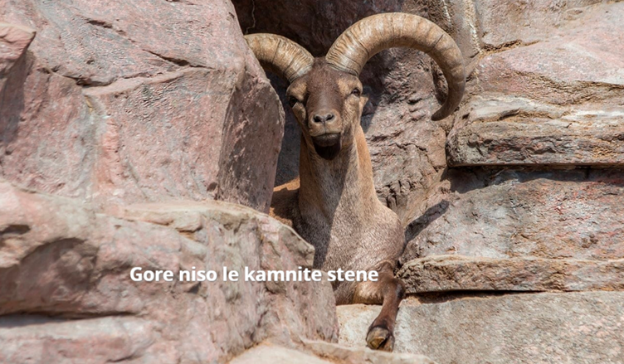 POUK NA DALJAVO (DOMA), četrtek, 21. 5. 2020Zgradba in delovanje različnih ekosistemovNavodila za učenceGore niso le kamnite stene Danes boš spoznal/-a, katere značilne organizmi najdemo v gorovju, ter kakšni so pogoji za življenje.Na spletni strani iRokusPlus si oglej zemljevid Slovenije – gorati predelihttps://www.irokusplus.si/vsebine/irp-nar7/#104V zvezek si prepiši zapis Griči, hribi in gorovja ter dopolni razpredelnico ter reši nalogo.Griči, hribi in gorovjaZnačilnost vzpetin vseh vrst je, da segajo v višje, hladnejše in bolj prepihane plasti ozračja. To pomeni, da so pogoji za življenje lahko ostrejši od pogojev v dolini. Najvišje gore sveta segajo v območja, kjer je prek celega leta sneg in led, hkrati pa je tudi zrak v višinah bistveno redkejši. Strma pobočja so močno izpostavljena eroziji vetra in vode, prst je tanka ali pa je pogosto le v razpokah skal. To močno omejuje življenjski prostor. Gorske rastline in živali so prilagojene mrazu in pomanjkanju hrane. Območja v sredogorju in visokogorju potrebujejo bistveno daljši čas obnove okolja, kot tista v dolini.Prebivalci goraGorski predeli imajo značilno nizko rastje, ki se korenini v razpokah skal in živali, ki so se prilagodile na življenjsko okolje, kjer je pogosto pomanjkanje vode in hrane. Občutna je razlika med osojno in prisojno stranjo hribov, saj na nekatere senčne dele, sonce nikoli ne posveti. Prav zaradi ostrih razmer so ekosistemi in organizmi v njih med seboj tesno povezani.KOZOROG 				GAMS 					SVIZEC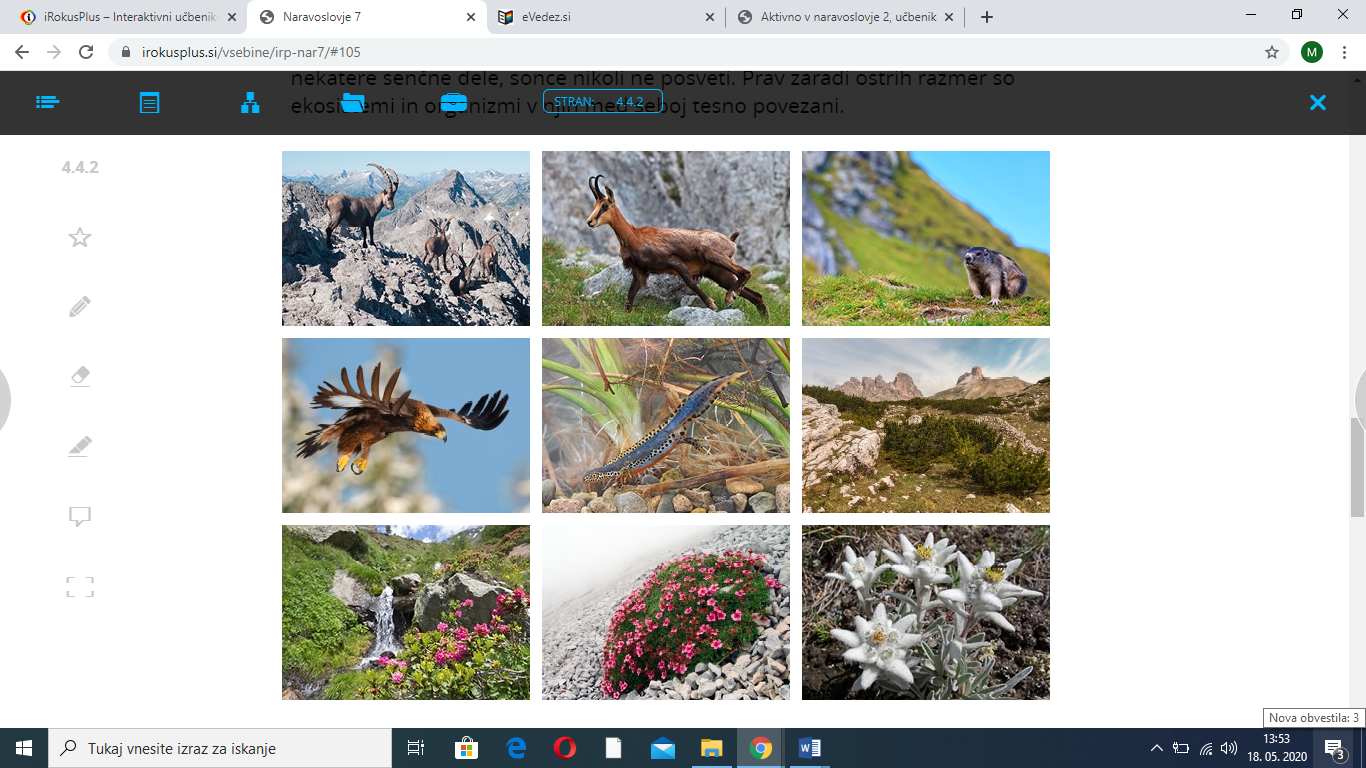 PLANINSKI OREL 			ALPSKI PUPEK  			RUŠJEDLAKAVI SLEČ  			TRIGLAVSKA ROŽA 		       PLANIKAZANIMIVOST   Zakaj je triglavsko Dvojno jezero postalo mlaka?V Triglavskem Dvojnem jezeru so sprva živele enocelične alge in njihovi plenilci, planktonski rakci. V ugodnih letih se je število alg sicer povečalo, vendar se je zaradi tega povečalo tudi število rakcev, ki so pojedli več alg.
Število alg je tako ostajalo razmeroma enako in ta enostaven ekosistem je bil stabilen. Leta 1991 so v Dvojno jezero spustili jato postrvi, da bi jih lahko obiskovalci lovili. Postrvi se prehranjujejo z rakci in kmalu so pojedle prav vse. To je pomenilo, da so se lahko alge zelo razmnožile, saj jih raki niso več jedli, postrvi pa tudi ne. Nekoč bistro Dvojno jezero se je tako spremenilo v mlako, polno alg.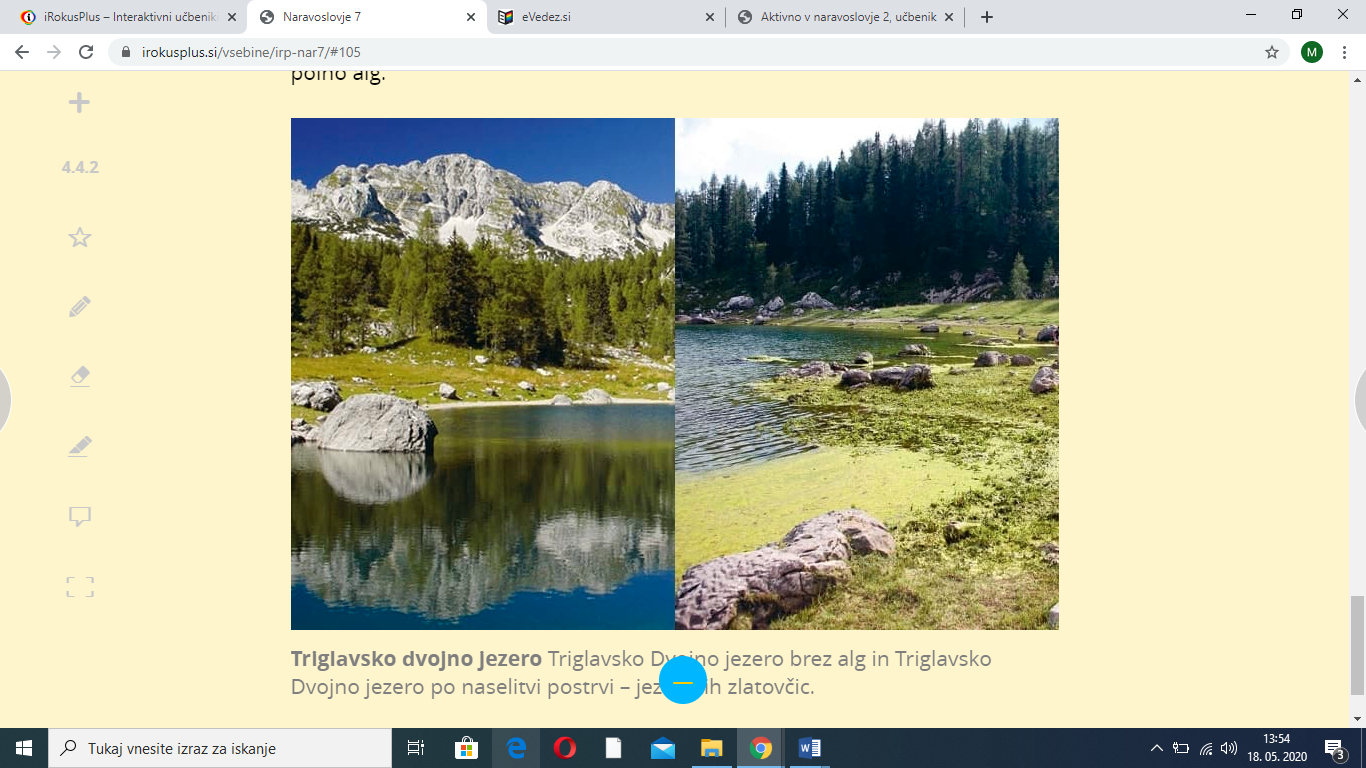 Triglavsko dvojno jezero Triglavsko Dvojno jezero brez alg in Triglavsko Dvojno jezero po naselitvi postrvi – jezerskih zlatovčic.Zapis v zvezek, četrtek, 21. 5. 2020Griči, hribi in gorovjaOpiši razlike med naslednjimi okolji:Opiši, kakšen je relief okolice tvojega domačega kraja.gričiskalne steneopis reliefapogoji za življenjeznačilni organizmi, ki jih tukaj najdemo